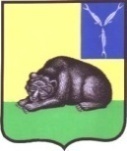 СОВЕТ МУНИЦИПАЛЬНОГО ОБРАЗОВАНИЯ ГОРОД ВОЛЬСКВОЛЬСКОГО МУНИЦИПАЛЬНОГО РАЙОНАСАРАТОВСКОЙ ОБЛАСТИРЕШЕНИЕ30 октября 2014 года                         № 14/3- 69                                     г. ВольскРЕШЕНИЕО внесении изменения в Правила содержания фасадов зданий и сооружений на территории муниципального образования город Вольск за исключением индивидуального жилищного строительства, утвержденные Решением Совета муниципального образования город Вольск Вольского муниципального  района от 18 августа 2014 г № 13/3-61	На основании ст.19 Устава муниципального образования город Вольск, Совет муниципального образования город ВольскРЕШИЛ:	1. Внести в Правила содержания фасадов зданий и сооружений на территории муниципального образования город Вольск за исключением индивидуального жилищного строительства, утвержденные Решением Совета муниципального образования город Вольск Вольского муниципального района от 18 августа 2014 г. № 13/3-61 изменение, дополнив пункт «и» раздела 1 абзацем третьим следующего содержания, «Колерный паспорт утверждается постановлением администрации Вольского муниципального района».2. Контроль за исполнением настоящего решения возложить на главу администрации Вольского муниципального района.3. Настоящее Решение вступает в силу со дня его официального опубликования.Глава муниципальногообразования город Вольск                                                                 В.Г.Матвеев